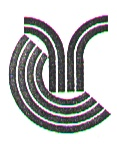                                                               УТВЪРДИЛ:ДИРЕКТОР: СИЛВИЯ ГЕОРГИЕВАПРАВИЛА ЗА ДЕЙСТВИЕВ СЛУЧАИ НА ТОРМОЗ И НАСИЛИЕ СРЕД УЧЕНИЦИТЕНастоящите правила имат за цел прилагането на цялостен училищен подход, полагане на координирани и последователни усилия за предотвратяване на тормоза и създаване на по-сигурна училищна среда. І. Задължения на персонала: 1. Училищен координационен съвет в състав: Координатор: Ивайло М. Ковачев – социален работник Членове: 1. Зорница Домозетова – старши учител география и икономика2. Силвия Й. Георгиева – старши учител математика3. Красимир Русимов – старши учител ФВСПланира, проследява и координира дейностите за справяне с тормоза на ниво училище. Обобщава предложенията на класовете и изготвя общо училищни ценности и правила. Обсъжда и приема процедурите за докладване, регистриране и проследяване на случаите на тормоз. Анализира ситуациите на тормоз и определя необходимостта от индивидуална работа по всеки случай, чиято координация се осъществява от социалния работник. Прави мотивирани предложения до директора с цел подобряване на работата. 2. Социалният работник Извършва оценка на ситуацията в училище чрез обобщаване на информацията от анкетирането, проведено от класните ръководители, различни анкети и методики и я представя пред Педагогически съвет. Съхранява дневника за докладване на случаи на насилие. Участва в екипите за работа по случай и разработва програми за работа с деца в риск. Участва в дейността на Училищния координационен съвет. 3. Класни ръководители Всяка година извършва оценка на ситуацията в клас чрез различни анкети и методики и я представя пред Координационния съвет. В началото на годината провеждат занятия в часа на класа, посветени на тормоза и насилието. С помощта на учениците приемат ценности, правила и последици при прояви на насилие. Постерите с приетите ценности, правила и последици се поставят на видно място в класната стая. Запознават учениците с процедурата за съобщаване на случаи на тормоз. Реагират при всеки опит за насилие над ученик в клас, съгласно утвърдените процедури и приетите правила и последици. За всеки инцидент или проява на насилие ситуацията се регистрира в дневник, който се съхранява от социалния работник. Участват в работата на екипа, сформиран по конкретен случай на ученик от класа им. Провеждат периодично превантивни занятия по проблемите на тормоза, като могат да привличат различни специалисти, напр. от Центъра за превенция на насилието, МКБППМН и др. Информират учениците за Националната телефонна линия за деца 116 111. Информират родителите за дейностите по механизма, както и за приетите правила и процедури. Съдействат за включването им в дейностите на ниво училище. 4. Учители, които не са класни ръководители Включват темата за насилието в учебни единици, при които това е възможно. Поощряват и развиват съвместното учене, както и поведение на сътрудничество и взаимопомощ. Познават и използват установената система за информиране и съобщаване за случаи на тормоз над ученици. Познават правилата и последствията на класа, прилагат ги и изискват от учениците да ги спазват. 5. Дежурни учители Спазват стриктно утвърдения от директора график за дежурство. Реагират според утвърдените процедури в ситуации на насилие по време на дежурството им. Оказват съдействие при установени от тях нарушения на ученици и докладват на координационния съвет, като регистрират ситуацията в дневник, отразяващ инцидента. 6. Помощен персонал Полагат грижи за предотвратяване на насилнически действия в училищните помещения, за които отговарят. Познават основните принципи на действие и ги прилагат – правила, последствия, протокол за реагиране на насилие. Не допускат прояви на насилие и съобщават ситуацията на класен ръководител, социален работник и  директор. ІІ. Процедури за регистриране, докладване и разглеждане на случаи на насилие и тормоз сред учениците. Задължение на всеки учител/служител/работник е да се намеси, за да прекрати ситуация на тормоз, на която е станал свидетел. 1. Всяка ситуация на тормоз трябва да бъде регистрирана и описана в дневник на училището от учителя, служителя или работника, който я е наблюдавал. 2. При необходимост от допълнителна работа с дете – жертва на насилие или дете, упражняващо насилие, се изготвя индивидуална работна програма с ясно разписани функции и дейности на екип от социалния работник, класен ръководител и родител. 3. Действия в случаи на инцидент, който поставя в риск или уврежда живота и/или здравето на ученик учителят/служителят/работникът действат в следната последователност: - извеждат пострадалото дете от опасната зона и оказват до лекарска помощ; - при непосредствена опасност за живота на пострадалото дете се обаждат на телефон 112; - уведомяват веднага училищното ръководство и социалния работник; - уведомяват класния ръководител, който от своя страна уведомява родителите/ настойниците на детето; - описват ситуацията писмено в дневника. 3. Действия при установяване, че дете е жертва на насилие или е в риск от такова. Всеки служител на ПГСС „Св. Климент Охридски“, на който стане известно, че дете в риск се нуждае от закрила, следва незабавно да уведоми директора на училището и социалния работник. След проверка на случая директорът подава сигнал до Отдел „Закрила на детето“. ПРАВИЛАТА ЗА ДЕЙСТВИЕ В СЛУЧАИ НА ТОРМОЗ И НАСИЛИЕ СРЕД УЧЕНИЦИТЕ СА АКТУАЛИЗИРАНИ И ПРИЕТИ НА ЗАСЕДАНИЕ НА ПЕДАГОГИЧЕСКИ СЪВЕТ С ПРОТОКОЛ № 18 от 14.09.2021г. Координатор......................Ивайло М. Ковачев